2019南方人才高校毕业生系列供需见面会参展回执确认函附图：微信&支付宝付款码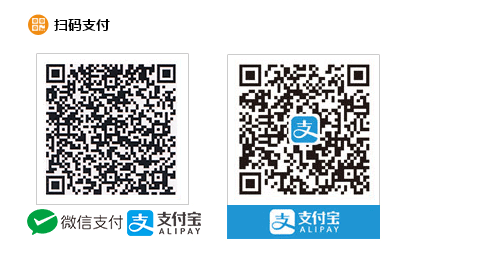 参展单位纳税人识别号固话/手机联系人单位地址邮  箱日期/地址□11月13日  广州市天河区粤垦路198号                     □11月13日  广州市天河区粤垦路198号                     □11月13日  广州市天河区粤垦路198号                     □11月13日  广州市天河区粤垦路198号                     日期/地址□11月27日  广州市增城区中新镇风光路393号运动场□11月27日  广州市增城区中新镇风光路393号运动场□11月27日  广州市增城区中新镇风光路393号运动场□11月27日  广州市增城区中新镇风光路393号运动场展位预订□标准展位（2人）  ¥800元□标准展位（2人）  ¥800元□ VIP展位（4人）  ¥1600元□ VIP展位（4人）  ¥1600元展位预订单场              ¥800元            单场              ¥800元            □两场              ¥980元□两场              ¥980元展位预订□校园宣讲会    ¥3800元□校园宣讲会    ¥3800元□校园宣讲会    ¥3800元□校园宣讲会    ¥3800元合计金额（元）缴付方式□汇款   □支付宝   □微信 □汇款   □支付宝   □微信 开户银行招商银行广州分行体育西路支行招商银行广州分行体育西路支行招商银行广州分行体育西路支行招商银行广州分行体育西路支行收款单位广州南方人才资讯科技有限公司广州南方人才资讯科技有限公司广州南方人才资讯科技有限公司广州南方人才资讯科技有限公司银行帐号0209 0023 461 01000209 0023 461 01000209 0023 461 01000209 0023 461 0100微信/支付宝付款付款码见附图，请于付款后截图付款信息并及时发给经办人确认。付款码见附图，请于付款后截图付款信息并及时发给经办人确认。付款码见附图，请于付款后截图付款信息并及时发给经办人确认。付款码见附图，请于付款后截图付款信息并及时发给经办人确认。参展单位（签章）经 办 人：签字日期：    年    月    日参展单位（签章）经 办 人：签字日期：    年    月    日参展单位（签章）经 办 人：签字日期：    年    月    日联 系 人：       联系方式：     联系邮箱：    联 系 人：       联系方式：     联系邮箱：    